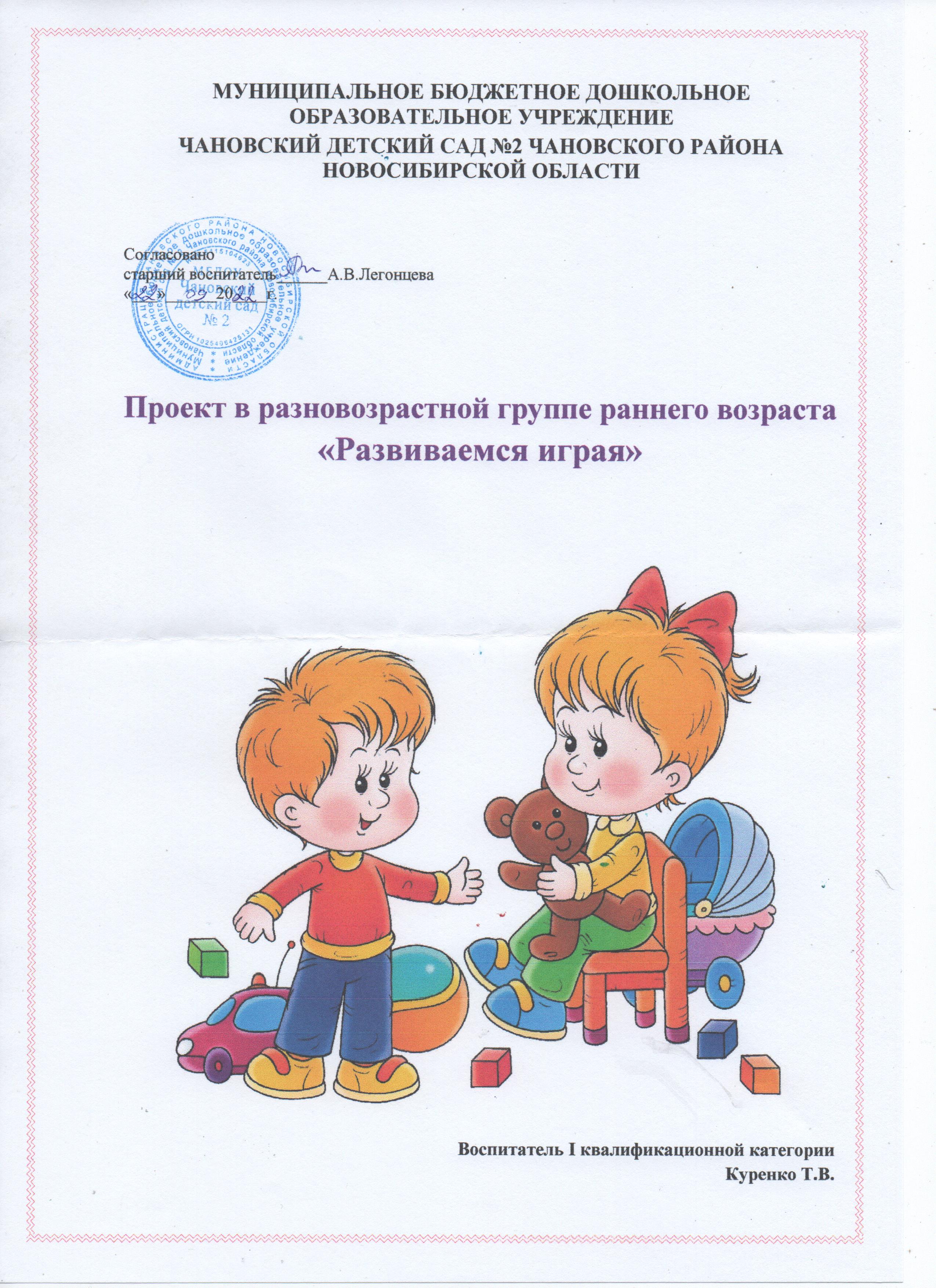 Тема проекта: Сенсорное развитие детей.Вид проекта:- познавательно-игровой- долгосрочный- групповой.Участники:- дети 2-3 лет-воспитатели- родителиСрок реализации проекта:- октябрь –май- НОД, 1 раз в неделю Актуальность проекта. Сенсорное развитие ребёнка — это развитие его восприятия и формирования представлений о важнейших свойствах предметов, их форме, цвете, величине, положении в пространстве, а также запахе и вкусе. Значение сенсорного развития в младшем дошкольном возрасте трудно переоценить. Именно этот период наиболее благоприятен для совершенствования деятельности органов чувств, накопления представлений об окружающем мире. Это постепенное усвоение сенсорной культуры, созданной человечеством. Сенсорное развитие является условием успешного овладения любой практической деятельностью, а истоки способностей лежат в общем уровне сенсорного развития, достигаемого в младшем дошкольном возрасте. Период первых 3 лет — период наиболее интенсивного физического и психического развития детей. Сенсорное развитие направлено на то, чтобы научить детей точно полно и расчётливо воспринимать предметы их разнообразные свойства и отношения (цвет, форму, величину, высоту звуков и т. п.). Психологические исследования показывают, что без такого обучения восприятие детей долго остается поверхностным, отрывочным и не создаёт необходимой основы для общего умственного развития, овладения разными видами деятельности (рисованием, конструированием, развитием речи и др.) полноценного усвоения знаний и навыков.

Наблюдение за детьми в нашей группе показало недостаточный уровень сенсорного развития В результате возникла необходимость в разработке и реализации проекта, направленного на сенсорное развитие детей раннего возраста.Дидактическая игры и упражнения, наиболее подходящие средство развитие тех или иных способностей детей.Цель проекта:- развитие сенсорных способностей у детей 2 – 3 лет средствами дидактических игр и упражнений:Задачи проекта:1.Воспитывать любознательность, стремление к познанию, самостоятельность. 2.Подобрать и систематизировать материал по развитию сенсорныхспособностей у детей 2–3 лет средствами дидактических игр в соответствии свозрастными и индивидуальными возможностями. 3. Формировать сенсорные представления детей 2 – 3 лет о внешних свойствахпредметов: их форме, цвете, величине.4. Изготовить игры и пособия на развитие сенсорных навыков.5. Взаимодействовать с родителями в процессе формирования у детей сенсорных способностей.Ожидаемые результаты: -Дети: в результате планомерной, системной работы происходит развитие ребенка. Сенсорное развитие, с одной стороны, составляет фундамент общего умственного развития ребенка, с другой стороны имеет самостоятельное значение, так как полноценное восприятие необходимо для успешного обучения сначала в детском саду, затем в школе. Развитие сенсорной культуры способствует развитию речи, мелкой моторики рук и всех психических процессов.-Приобретение дидактических игр и игрушек, изготовление пособий из бросового материала родителями и воспитателями способствует обогащению предметно – развивающей среды. Развивающие пособия дают возможность в условиях пребывания детей в детском саду самостоятельно и с творческим подходом воспитателя реализовывать задачи сенсорного развития.-Родители: Повышение педагогической культуры родителей. Установление сними доверительных и партнёрских отношений.Этапы реализации проекта: 1. Организационный:- изучение литературы;-Наблюдение с целью определения уровня сенсорного развития детей- Составление плана работы с детьми и родителями- Проведение анкетирования родителей;- Родительское собрание «Сенсорное развитие детей через дидактические игры»;- Консультации для родителей;- Индивидуальные беседы с родителями.3. Практический- Подбор и изготовление дидактических игр;- Подбор и изготовление наглядных пособий;- Наглядная информация: папки-передвижки: «Что такое сенсорика и почему ее так важно развивать?», «Дидактические игры как средство сенсорного развития детей раннего возраста».- Привлечение родителей к изготовлению игр и пособий для сенсорногоразвития детей- Проведение упражнений, игр по сенсорному развитию- Проведение индивидуальной работы с детьми4. Обобщающий-Оформление наглядного и дидактического материала- Создание картотеки дидактических игр и упражнений по сенсорному развитиюПлан реализации проекта:Итоги проекта «Сенсорика»:1. Систематизация материала по развитию сенсорных способностей у детей 2-3 лет, создание картотеки дидактических игр.2. Сформированные сенсорные представления у детей путём выделения формы, цвета, и величины предметов.3. Совершенствование умений обследовать предметы, учитывать их свойства при действиях с ними.4. Дидактические игры, сделанные своими руками5. Сформированные представления о разновидностях дидактических игр и основных приемах игры в них.6. Сотрудничество ДОУ и семьи по проблеме формирования и развития сенсорных способностей у детей 2 – 3 лет.КАРТОТЕКА
ДИДАКТИЧЕСКИХ ИГР ПО СЕНСОРНОМУ РАЗВИТИЮ ДЕТЕЙ 2-3 ЛЕТ.по сенсорному воспитанию детей первой группы раннего возраста.
1 блок -Игры для развития зрительного восприятия: 
Рукавички
Материал: разноцветные рукавички. 

Цель: упражнять в умении находить рукавички одного цвета и материала. Развивать моторику, координацию движений рук; создать радостное настроение от результата своей деятельности. 

Игры с пробками 
Материал:: пробки разного цвета и размера. 
Цель: упражнять в различении двух (четырёх) основных цветов, развитие логического мышления. Сознание эмоционально положительного настроения. Развитие восприятия: зрительного осязательного. Развитие наглядного – действенного, образного мышления, внимания, памяти, воображения. 

Собери бусы 
Материал: деревянные бусы разного цвета. 
Цели: укрепление и развитие мелкой моторики, зрительно-моторной координации; 
формирование умения сочетать по цвету; развитие концентрации внимания; 
развитие усидчивости, аккуратности, детского творчества, чувства прекрасного в 
своей работе и работе других детей; обучение приемам работы по образцу и 
создания собственного изделия. 

Открой коробочку 
Материал: разноцветные коробочки, внутри картинки соответствующего цвета. 
Цель: упражнять в умении открывать и закрывать коробочку; развивать мелкую 
моторику, координацию движений рук; создать радостное настроение от 
результата своей деятельности. 

Усложнения: упражнять в различении формы (круглая коробочка, цвета (красная, 
жёлтая, синяя, зелёная, чёрная, величины (большая, маленькая) ; в умении соотносить цвет: «Картинки перепутались, положи в свою коробочку! », 
познакомить с понятиями «один» (одна) – «много». 

Взрослый создаёт интерес к игре: «Что в коробочке гремит? Давайте посмотрим!». Знакомит с формой, с цветом, величиной, с понятиями: одна, много. 

Укрась ёлочку шарами 
Материал: елочки из картона, круги разных цветов. 
Цель: упражнять в различении двух (четырёх) основных цветов, формы: круг; развивать мелкую моторику, координацию движений рук, создать радостное настроение. 
1 вариант: используем кружочки двух основных цветов 
2 вариант: используем кружочки четырёх основных цветов 
3 вариант: используем кружочки дополнительных цветов. 

Взрослый предлагает игровую ситуацию: «Ёлочка собралась на праздник. Поможем ей нарядиться. Украсим её шарами». Задаёт вопросы: «Какая это форма? Какого цвета этот кружочек? » 

«Цветная пирамидка» 
Цель: Упражнять детей в умении сопоставлять цвета, способствовать 
закреплению знаний и системе цветов. 

Ребенок по просьбе воспитателя подбирает нужный цвет колечек. Выкладывая пирамидку, старается самостоятельно называть цвет колец. 

«Собери карандаши в стаканы» 
Материал: цветные карандаши, стаканчики 4-х цветов. 
Цель: Упражнять детей в умении сопоставлять цвета, способствовать закреплению знаний цветов. 

На столе перед детьми раскладываются цветные карандаши. 

Воспитатель кладёт в каждый стакан по одному карандашу разного цвета, проговаривая свои действия: «В этот стаканчик положу карандаш синего цвета, наберём много одинаковых карандашей». И так повторяется с карандашами всех основных цветов. Побуждая детей проговаривать цвет карандашей. 

«На что похожа фигура?» 
Цель: Воспитывать умение у детей группировать предметы по форме. 
Игровой материал: Вырезанные из плотного материала геометрические фигуры 4 основных цветов. 

Ход игры: Детям предлагаются геометрические фигуры – круг, треугольник, квадрат. Взрослый называет их. Просит детей найти предметы в комнате или на улице, похожие на эти фигуры. По возможности дает детям обвести руками по контуру эти предметы (мяч, обруч, кубик, тарелку, аквариум и т.д.). 

2 блок - Игры для развития слухового восприятия 
Веселые шумелки 
Материал (бросовый, природный): пластиковые бутылочки, наполненные цветными полиэтиленовыми гранулами, желудями (можно использовать для наполнения песок, крупу, горох, фасоль, макароны) . 

Цель: развивать слуховое восприятие, упражнять в умении определять громкое и тихое звучание «шумелок», развивать чувство ритма. 


Что играет? 
Материал: ширма, колокольчик, барабан, бубен, дудочка и т.д. 
Цель: развивать слуховое восприятие, умение различать звучание разных музыкальных инструментов. 



3 блок - Игры для развития обонятельного восприятия 

УГАДАЙ НА ВКУС 
Материал: нарежьте в тарелку небольшие кусочки овощей и фруктов (яблоко, груша, слива, апельсин, огурец, морковь, редис, репа и т.д.). Предложите малышу закрыть глаза и разжевать какой-нибудь кусочек. 

Цель: Обогащать сенсорные ощущения детей: определить, что это был за вкус 
(сладкий, кислый, горький, соленый) и как называется то, что ребенок ест. 

Обонятельное лото
Материал: баночки, внутри которых марлевый мешочек с кусочками яблока, лимона, чеснока, зёрнами кофе и другими наполнителями. Таблицы лото.

Цель: Обогащать сенсорные ощущения детей: упражнять в умении по запаху определять, чем пахнет (яблоко, лимон, чеснок, кофе, развивать мелкую моторику. 

4 блок - Игры для развития осязательного восприятия 
Сюрприз 
Материал: сухой бассейн с крупой, (песком, пробками, мелкие игрушки, геометрические формы: круг, квадрат, треугольник. 
Цель: Обогащать сенсорные ощущения детей, создать радостное настроение от нахождения «сюрприза», познакомить с формой: круг, квадрат, треугольник, 
развивать мелкую моторику. 
1 вариант: сюрприз – игрушки 
2 вариант: сюрприз – геометрические формы. 
Взрослый говорит, что в бассейне что-то спрятано, и предлагает поискать. Когда ребёнок находит сюрприз, взрослый спрашивает: «Что ты нашёл? Что это? Назови!» 

Варим кашу
Материал: большой контейнер с крупой, ложка, банка или кастрюлька, кукла. 
Цель: обогащать сенсорные ощущения детей, упражнять в орудийных действиях: в умении пересыпать крупу ложкой, создать радостное настроение, развивать мелкую моторику, координацию движений руки. 

Взрослый создаёт игровую ситуацию: «Кукла пришла с прогулки, она хочет есть! 
Давай сварим ей кашу! Насыпай крупу в кастрюльку (в баночку!)

Разные ладошки 
Материал: ладошки с гладкой и шероховатой поверхностью (из различных материалов: бумаги, картона, линолеум, фетр и т д) разного цвета и фактуры

Цель: упражнять в различении характера поверхности «ладошек», в различении цвета. 

Тонет, не тонет 
Материал: ёмкости с водой, шарики стеклянные, пластмассовые, деревянные, металлические. 

Цель: обогащать сенсорные ощущения детей, создать радостное настроение, развивать мелкую моторику, координацию движений руки. 

Взрослый вместе с ребёнком бросает в воду шарики из разных материалов или другие игрушки. Упражняет в понимании слов: «тонет», «не тонет», «плавает». 

Усложнение: для игры можно взять тёплую и холодную воду, упражнять в различении этого качества воды. 

Тактильная коробка 
Материал: сделана из обычной коробки из-под обуви, красиво украшена самоклеющейся бумагой. Коробка наполнена разными по фактуре кусочками ткани: шерсть, мех, шелк, гипюр и т.д. Также в ней находятся небольшие 
предметы: голыши, мягкие игрушки, ленточки, молнии, шнурки и т.д. 

Цель: все предметы, находящиеся в коробке, дети исследуют руками. Это помогает детям, используя прикосновения, познавать окружающий мир. 

Для того, чтобы у малышей не пропадал интерес к коробке - периодически приходится содержимое коробки обновлять, придумывать разные наполнители. 

Тактильную коробку можно наполнять совершенно противоположными по свойствам предметами, например: наждачная бумага, железный ключ, кусочки поролона, фарфоровая статуэтка и т.д. 

Теплый – холодный 
Материал: необходимы игрушки двух видов, по 2-3 штуки каждого, желательно резиновые или пластмассовые (например: утята и рыбки, бегемотики и пингвины, кораблики и дельфины, небольшие мячики-красные и синие, красные и желтые, зеленые и белые и т.п.). 

Цель: закрепление понятий «теплый», «холодный». 
Воспитатель наполняет одну емкость теплой водой, другую – холодной. Говорит ребенку: «Утята любят купаться в холодной воде, а рыбки – в теплой. Давай их опускаем». Малыш опускает утят в емкость с прохладной водой, а рыбок – в емкость с теплой водой 

5 блок - Игры для развития мелкой моторики и орудийных действий 
Маленький секрет 
Материал: трубочки четырёх основных цветов; маленькие игрушки или геометрические формы, завёрнутые в лоскуток ткани соответствующего цвета, положенные в трубочку; длинные палочки. 

Цель: упражнять детей в орудийных действиях: в умении проталкивать палочкой спрятанный в трубочке свёрток; в умении различать и называть цвет и форму (игрушку, развивать мелкую моторику, координацию движений руки. 

Взрослый заинтересовывает ребёнка: «Интересно, что за секрет спрятался в трубочке? Как достать и посмотреть, что там? » Если ребёнок затрудняется, взрослый показывает способ действия, а затем предлагает ребёнку 
самостоятельно достать маленький секрет. Спрашивает: «Что это? Какого цвета? Какая это форма?» 

Застёжки 
Материал: застёжки с пуговками, кнопками, «липучкой»: в виде предметов одежды. 

Цель: упражнять в различении четырёх основных цветов, формы: квадрат, круг; 
развивать мелкую моторику, координацию движений рук. 

Закрути ленточку 
Материал: сенсорный тренажёр «Ленточки»: ленты длинные и короткие, широкие и узкие, четырёх основных цветов. 

Цель: познакомить с понятиями: «длинная –короткая», «широкая- узкая» 
(ленточка, закреплять умение различать и называть четыре основных цвета, 
развивать мелкую моторику, координацию движений рук. 

Усложнение: можно добавить цвета: белый, чёрный, оранжевый, фиолетовый и другие. 

Взрослый показывает, как надо пальчиками взять палочку и крутить её, знакомит с цветом ленточек и другими качествами (длина, ширина, когда движения освоены, можно предложить задание: «Давай закрутим ленточки! Кто быстрее? » 

Поиграем с прищепками 
Материал: разноцветные прищепки, плоские геометрические фигуры. 
Цель; Учить детей подбирать нужные прищепки одного цвета, развивать мелкую моторику рук, тактильные ощущения. 
Взрослый заинтересовывает ребёнка: сделаем солнышко, тучку, ежика и др. 

Мягкий конструктор 
Материал: Салфетки универсальные, Ножницы, Карандаш, Трафарет геометрических фигур Из разноцветных салфеток можно вырезать разнообразные фигурки. 

Цель: Развивать у детей мышление, внимание, фантазию, восприятие устной и зрительной информации. Развивать мелкую моторику пальцев рук. Формировать представления о геометрических фигурах, формах. 

Варианты игры: 
«Выложи предмет» - ребенок выкладывает, например дом (геометрические фигуры выбирает сам ребенок, затем солнышко и т. д. В последующем можно выложить целую "картину" (развивает творчество ребенка) . 

«Найди пару», «Найди такую же… » - учить подбирать геометрические фигуры разные по величине, форме, цвету, сравнивать и находить сходства, различия. Развивать наблюдательность. 

«Что изменилось? » упражнять в правильном назывании геометрических фигур, развивать зрительную память. 

«Подбери фигуру» - закрепить представления детей о геометрических формах, упражнять в их назывании. 

Три квадрата» - научить детей соотносить по величине три предмета и обозначить их отношения словами: «большой», маленький», «средний», самый большой», «самый маленький».Конспект НОДпо рисованию в младшей группе«Лучики для солнышка»Цель: Учить детей рисовать красками солнышко.	Задачи:Образовательные:- Познакомить детей с содержанием стихотворения "Солнышко" А. Барто.- Учить держать кисточку в правой руке, рисовать круглые и прямые линии.Развивающие:- Обогащать словарный запас детей словами: солнышко, светит, лучики, сбоку, вверху, внизу.-Развивать воображение.Воспитательные:-Воспитывать у детей интерес к Материал:Иллюстрации с солнышком.Игрушки - Солнышко, Петушок.мольберт, ватман с нарисованным кругом жёлтого цвета.Краски жёлтого цвета.Ход образовательной деятельности:(Воспитатель показывает игрушку Петушка).- Посмотрите, кто к нам пришёл? (ответы детей)А сегодня Петушок не веселый.- Утром он проснулся и не увидел солнышко. А в нашей группе есть солнышко?(Воспитатель показывает детям солнце)Воспитатель:Смотрит солнышко в окошко,Светит в нашу комнату.Мы захлопаем в ладошки:Очень рады солнышку.                                 (А. Барто)Воспитатель: Что это, дети?Дети: Солнышко.Воспитатель:  Посмотрите, как светло стало у нас в группе. Вы знаете почему?Дети: Выглянуло, засветило солнышко.Воспитатель: А какое у вас от этого настроение?Дети: Весёлое, радостное.Воспитатель: А у нашего солнышка, какое настроение?Дети: радостное.Воспитатель: Как вы догадались?Дети: Солнышко улыбается. Воспитатель: Давайте и мы покажем, как улыбается солнышко. (Показывают).Воспитатель: А какое солнышко по форме?Дети: Круглое.Воспитатель: А что ещё есть у солнышка? (Лучики). У солнышка лучи прямые,  очень много лучиков. Лучики у солнышка везде: сбоку, сверху, внизу, чтобы всех обогреть.Воспитатель: Давайте нарисуем для Петушка солнышки. Я вам покажу. Как нужно правильно рисовать. (Воспитатель рисует солнце и лучи, подзывая к себе детей) Вот какое доброе, красивое солнце у нас получилось.Физкультминутка: «Солнце просыпается».Ночь в окошко заглянула, (Дети складывают ладошки лодочкой)Наше солнышко уснул (Наклоняют голову).Солнце просыпается - деткам улыбается. (Хлопают в ладошки).Воспитатель: А теперь проходите за столы, и вы будете рисовать солнышко. А петушок здесь посидит и посмотрит, как вы будете рисовать.(Дети садятся за столы).Воспитатель: Вначале, давайте мы все вместе нарисуем солнышко в воздухе.(Дети рисуют в воздухе кисточкой вместе с воспитателем круг).Воспитатель: Сейчас возьмите кисточку в правую руку, помокните её в воду, лишнюю воду промокните о салфетку, и возьмите на кисточку краску и нарисуйте круг.(Дети рисуют).Воспитатель: Молодцы! Ребятки, а чего не хватает нашему солнышку? Правильно, лучиков! Давайте мы дорисуем ему лучики! А какого цвета будут лучики у нашего солнышка? Желтого, как и само солнышко!Воспитатель сажает Петушка на стол, предлагает посмотреть рисунки ребят. Дети вместе с Петушком рассматривают рисунки, петушок хвалит ребят за старание, и красивые рисунки.Воспитатель: Что мы сегодня рисовали? Какого цвета? А что ещё бывает жёлтым? Петушку очень понравились ваши работы …Конспект  НОД по лепке младшей группе."Зернышки   для петушка"Цель: Продолжать знакомить детей с пластилином и его свойствами задачи:- развивать мелкую моторику;-закреплять знание желтого цвета;- продолжать учить отщипывать от целого куска пластилина небольшие кусочки, раскатывать пластилин между ладоней круговыми движениями;- воспитывать отзывчивость, желание помочь игровому персонажу.Материал: Игрушка «Петушок»,  домик, пластилин желтого цвета, дощечки, тарелочки для слепленных поделок по количеству детей, салфетки для вытирания рук после лепки.                                              Ход занятия.Воспитатель подводит детей  к домику:- Посмотрите, ребята, стоит в поле домок-теремок,  кто-кто в теремочке живет, кто-кто в невысоком живет? А я знаю, кто там живет. Там живет Петя-петушок, золотой гребешок. Давайте позовем его. Какую мы потешку про петушка знаем? Давайте ее расскажем, чтобы петушок выглянул в окошко.Воспитатель с детьми читает потешку: Петушок-петушок, Золотой гребешок, Масляна головушка, Шёлкова бородушка,  Выгляни в окошко -  Дам тебе горошка!  (Воспитатель выставляет голову петушка в окошко, петушок кукарекает)Воспитатель:- Вот он петушок!  Здравствуй петушок, поздоровайтесь с петушком.  (Воспитатель прячет петушка в домике)- Ой! Спрятался петушок в домике. Давайте его еще раз позовем! (снова читают потешку)- Не  выглядывает петушок больше в окошко, не хочет с нами играть. Как вы думаете, почему? А я, кажется, знаю почему: мы ему горошек обещали дать (говорили дам тебе горошка), а не дали. А петушок очень любит зернышки. Нужно его горошком угостить, а то он обидится и не придет больше к нам в группу. Где же нам горошек взять? У меня нет горошка, а у вас есть зернышки? (Нет) -А давайте петушку горошек слепим из пластилина! Садитесь за столы.Показ лепки:Воспитатель: Посмотрите, какого цвета у меня пластилин?Дети: жёлтый.Воспитатель: Правильно, жёлтого, потому что зернышки желтые. Я разомну пластилин руками, чтобы он был мягкий, чтобы из него легко было лепить. (говорит и разминает)Вот у меня большой кусок пластилина, я отщипну от него маленький кусочек (отщипывает и показывает) это какой кусочек? (большой), а это какой? (маленький) Я большой кусочек положу на дощечку, а маленький буду раскатывать между ладошек. Вот так. Покажите, как вы будете раскатывать пластилин?Посмотрите, какое получилось зернышко? (желтое, круглое, маленькое - если дети затрудняются ответить сами, то проговаривают за воспитателем. Я положу зернышко на тарелочку. (Еще раз показывает – лепит второе зернышко)Я мало зернышек слепила. Петушку его не хватит. А все вместе мы много зернышек слепим и угостим петушка (говорит и раздает детям пластилин)ЛепкаВо время лепки воспитатель помогает отщипывать кусочки не слишком мелкие и не слишком крупные, скатывать их между ладоней, побуждает слепить побольше зернышек. У петушка есть еще курочка с цыплятками, они тоже зернышки любят, слепи еще зернышки, чтобы им тоже хватило.Пойдемте петушка угощать. Берите свои тарелочки с зернышками, несите их к домику, будем петушка звать. Ставьте тарелочки вот сюда (перед окошком домика). Давайте позовем петушка! (чтение потешки)Воспитатель. Вот зернышко и вот зернышко. Поклевал петушок зернышки и говорит: «Ку-ка-ре-ку! Спасибо! Очень вкусные зернышки!- А из чего мы лепили зернышки? (из пластилина) - Какие получились зернышки? (маленький, круглый, зеленый)Воспитатель: Петушку очень понравился ваши зернышки, он приглашает вас поиграть с ним.Игра (повторяется 2-3 раза):Как у наших у воротПетух зернышки (зернышко) клюет,         дети сидят стайкой на корточках,Петух зернышки (зернышко) клюет,              а петушок гуляет по группе.Малых детушек зовет:-Вы мои ребятки,Желтые цыплятки,                  после этих слов дети подбегают к петушку,Бегите все ко мне,                   стучат по ладошке указательным пальчиком другой руки и говорят: клюю-клю-клю.Помогите мне.   Родительское собрание«Сенсорное развитие детей через дидактические игры»Цель: помочь родителям с минимальными затратами сил и времени осуществлять целенаправленную работу по сенсорному развитию детей и развитию мелкой моторики младшего дошкольного возраста в домашних условиях.План1. Игра – главный вид деятельности ребенка.2. Сенсорное развитие. Что это такое?3. Дидактические игры в сенсорном развитии.4. Практическая часть. Какие игры нужны детям?5. Итог. Памятки для родителей: «Навыки и умения, сформированные в результате сенсорного развития детей третьего года жизни».1.«Без игры нет, и не может быть полноценного умственного развития. Игра — это огромное светлое окно, через которое в духовный мир ребёнка вливается живительный поток представлений, понятий. Игра — это искра, зажигающая огонёк пытливости и любознательности», считал Василий Александрович Сухомлинский. Что любят больше всего на свете делать дети? Конечно, играть! Дети играют дома, в детском саду, на улице, в гостях. Любое увлекательное занятие обозначается для них словом «игра». Чтобы детство наших детей было счастливым, основное, главное место в их жизни должна занимать игра.В детском возрасте у ребёнка есть потребность в игре. И её нужно удовлетворить. Потому-что, играя, ребёнок учится и познаёт жизнь.2. Младший возраст – самое благоприятное время для сенсорного воспитания, которое обеспечивает полноценное восприятие окружающего мира, что способствует умственному, физическому, эстетическому развитию детей. Следовательно, главное в этом возрасте – обогащение чувственного опыта, необходимого для полноценного восприятия окружающего мира, и в первую очередь – пополнение представлений о свойствах предметов: их цвете, форме, величине окружающих предметов, положении в пространстве. Успешность умственного, физического, эстетического воспитания в значительной степени зависит от уровня сенсорного развития детей, т. е. от того насколько совершенно ребенок слышит, видит, осязает окружающее. Сенсорное воспитание на третьем году жизни заключается, прежде всего, в обучении детей предметным действиям, требующим соотнесения предметов по их внешним признакам: величине, форме, положению в пространстве. Овладение знаниями о внешних свойствах предметов достигается путем соотнесения их между собой (так как на этом этапе дети еще не владеют эталонными представлениями)Познание неизвестного объекта мы проведем с помощью всех анализаторов и одновременно познакомимся с содержанием и приемами сенсорного развития детей младшего возраста: Зрение –цвета, форма, размер. Осязание – вес, фактура, температура. Обоняние – запахи. Слух – речь, звуки. Вкус.Сенсорное воспитание означает целенаправленное совершенствование, развитие у детей сенсорных процессов (ощущений, восприятий, представлений).Значение сенсорного воспитания состоит в том, что оно:- является основой для интеллектуального развития;- развивает наблюдательность;- готовит к реальной жизни;- позитивно влияет на эстетическое чувство;- является основой для развития воображения;- развивает внимание;- дает ребенку возможность овладеть новыми способами предметно-познавательной деятельности;- обеспечивает усвоение сенсорных эталонов;- обеспечивает освоение навыков учебной деятельности;- влияет на расширение словарного запаса ребенка;- влияет на развитие зрительной, слуховой, моторной, образной и др. видов памяти.3. Сегодня я хочу познакомить вас с дидактическими играми, в которые мы играем в детском саду и в которые советуем играть дома. Дидактические игры имеют большое значение в удовлетворении познавательных потребностей и интересов детей в сенсорном воспитании. Они развивают внимание, зрительную память, слух, что даёт возможность полнее воспринимать мир сенсорики.Дидактическая игра упорядочивает не только поведение ребёнка, но и его внутреннюю жизнь, помогает понять себя, своё отношение к миру. Это практически единственная область, где он может проявить инициативу и творческую активность. И в это же время именно в игре ребёнок учится контролировать и оценивать себя, понимать, что делает и учиться действовать правильно.Сущность дидактической игры заключается в том, что дети решают умственные задачи, предложенные им в занимательной игровой форме, сами находят решения, преодолевая при этом определенные трудности.4. И сейчас, уважаемые родители, предлагаю вам поиграть в дидактические игры для сенсорного развития детей с 3-х лет.Задание для родителей: Вам нужно взять игру, рассмотреть её, поиграть и решить, что развивает эта игра. Дидактические игры на развитие тактильных ощущений:«Чудесный мешочек»«Определи на ощупь» (найти предметы, различающиеся по одному признаку)«Платочек для куклы» (определение предметов по фактуре материала, в данном случае определение типа ткани)«Узнай фигуру» (предлагается на ощупь достать из мешочка предложенную фигуру)«Найди пару» (предлагается ребенку на ощупь найти пары одинаковых предметов)     Дидактические игры и упражнения для закрепления понятия формы.«Найди предмет указанной формы» (ребенку предлагается найти картинки с изображением предметов, по форме похожих на заданную форму)«Из каких фигур состоит» (нужно по рисунку определить, из каких геометрических фигур состоит предмет и сколько их)«Найди предмет такой же формы» (учить выделять форму в конкретных предметах окружающей обстановки) Дидактические игры и упражнения на закрепления понятия величины.«Сравни предметы по высоте»«Самая длинная, самая короткая»  (предложить разложить разноцветные ленты по длине, от самой короткой до самой длинной, как вариант можно предложить сравнить ленты по нескольким признакам)«Разноцветные кружки» (предложить положить кружки (либо другую геометрическую фигуру) начиная от самого большого. Дидактические игры и упражнения на закрепление цвета.«Какого цвета предмет» (предложить подобрать необходимый цвет для предмета)«Собери гирлянду»  (предложить по памяти собрать гирлянду из разноцветных кружков в соответствии с образцом)Поиграем в Дидактическое упражнение«Угадай, где позвонили».Цель: развитие слухового восприятия и внимания, ориентирования в пространстве.Описание игры: воспитатель выбирает того, кто будет отгадывать, завязывает ему глаза шарфом, другие участники игры встают в круг. По указанию воспитателя один из участников производит шум баночкой, а угадывающий с завязанными глазами поворачивается к тому месту, откуда слышен звук, рукой показывая направление.Игры на развитие тактильных ощущений.Цель: развитие тактильной памяти, мелкой моторики пальчиков, воздействие на умственный потенциал ребенка.Предлагается найти пару каждому типу поверхности;Предлагается назвать ощущение от прикосновения к поверхности (гладкий, скользкий, шершавый);Предлагается сгруппировать карточки в соответствии с цветом (текстурой).Дидактическая игра "Собери бусы".Цель: учить различать четыре основных цвета (красный, желтый, синий, зеленый) путем сравнения их друг с другом и прикладывания к образцу, обобщить и закрепить знания о цвете, учить равномерно чередовать два-три цвета при раскладывании бусинок. Учить обозначать словом названия воспринимаемых свойств предметов.В ходе игры дети должны научиться различать одинаковые предметы (бусинки) по цветовому признаку, пользуясь методом наложения, а также оценивать результат своих действий «Такая бусинка - не такая». В ходе выполнения игровой задачи дети усваивают поисковые способы ориентировки - пробы.(Высказывания родителей)5. Сегодня вы познакомились с малой частью того, чем Вы можете занять вашего ребёнком дома. Все эти игры можно приобрести в магазине. Но дома также можно поиграть и в игры с крупой, прищепками, камушками, шишками, посудой и многим другим. Включайте свою фантазию и самое главное, не уставайте постоянно разговаривать с вашими малышами, называйте все свои действия, явления природы, цвета и формы.Пусть ребенок находится в постоянном потоке информации, не сомневайтесь, это его не утомит. Чем непринужденнее будет обучение, тем легче и быстрее оно будет проходить. Побуждайте ребенка к игре, насколько возможно, играйте с малышом в развивающие и веселые игры. Участвуйте в игровом процессе. Это будет отличным способом для установления более прочной связи между Вами и Вашим ребенком! И на прощание хочется вас подарить памятки: «Навыки и умения, сформированные в результате сенсорного развития детей третьего года жизни». Спасибо за внимание.Консультация для родителейТема: «Дидактические игры как средство сенсорного развития детей раннего возраста».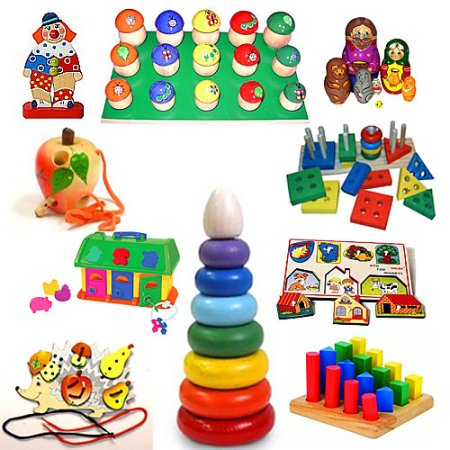 Познание человеком окружающего мира начинается с «живого созерцания», с ощущения (отражение отдельных свойств предметов и явлений действительности при непосредственном воздействии на органы чувств) и восприятия (отражения в целом предметов и явлений окружающего мира, действующих в данный момент на органы чувств). Непосредственное чувственное восприятие окружающего мира составляет основу представлений. Характер этих представлений, их точность, отчетливость, полнота зависят от степени развития тех сенсорных процессов, которые обеспечивают отражение действительности, то есть развитие ощущений и восприятий.Основы сенсорного развития закладываются в раннем дошкольном возрасте. Чем меньше ребёнок, тем больше значение в его жизни имеет чувственный опыт. Профессор  Н.М. Щелованов называл ранний возраст «золотой порой» сенсорного воспитания. Теория и практика дошкольного обучения и воспитания, начиная с самых своих истоков уделяла сенсорному воспитанию существенное внимание, а зачастую выделяла его в качестве центрального момента педагогического процесса. В первые годы жизни уровень развития восприятия связаны с такими операциями мышления, как обобщения, классификация, поведение под понятие и другими. Развитие восприятие определяется тремя параметрами перцептивными действиями сенсорными эталонами и действиями соотнесения.Формирование сенсорного опыта имеет важнейшее значение для развития ребёнка, вопросы рациональных способов овладения общечеловеческим опытом остаются открытыми и сейчас, на современном этапе.Изучение вопросов сенсорного развития и воспитания детей педагогами, психологами показало, что развитие восприятия - сложный процесс,который включает в качестве основных моментов усвоение детьми сенсорных эталонов, выработанных обществом и овладения способами обследования предметов. Сенсорное восприятие и должно быть направлено на обеспечение этих задач.Умение рассматривать, воспринимать предметы и явления формируется успешно лишь тогда, когда дети ясно понимают, зачем нужно рассматривать тот или иной предмет, слушать те или иные звуки.Потому, обучая восприятию различных предметов и явлений, необходимо четко объяснять детям, смысл их действий. Этот смысл становится особенно понятен детям, если они затем используют свои представления в практической деятельности; в этом случае восприятие детей делается более осознанным и целенаправленным: ведь если плохо рассмотришь предмет, то затем трудно изобразить его или сконструировать.В процессе воспроизведения предмета в той или иной деятельности проверяются и уточняются уже сформированные представления детей. В связи с этим основная задача сенсорного воспитания заключается в том, чтобы формировать у детей такие умения, воспринимать и представлять предметы и явления, которые способствовали бы совершенствованию процессов рисования, конструирования, звукового анализа слов, труда в природе и т. д.Таким образом, сенсорное развитие должно осуществляться в неразрывной связи с разнообразной деятельностью. При этом неправильно было бы думать, что любая конструктивная, любая изобразительная деятельность дает нужное направление сенсорному развитию. Для этого необходимо, чтобы основная направленность и содержание этих видов деятельности были подчинены общим задачам умственного развития, то есть когда мы учим детей рисовать, конструировать и т.д., то нужно оценивать результаты этого обучения не только по качеству рисунков, построек, но в основном по тому, какой умственный багаж приобрели при этом дети. Например, можно научить ребенка строить из кубиков красивый дом, но педагогический процесс при этом организуется таким образом, что ребенок ничего не приобретает ни для сенсорного, ни для умственного развития.Умения воспринимать предметы, анализировать их, сравнивать, обобщать не формируются сами собой в ходе той или иной деятельности, требуется специальное обучение по определенной системе. Обучая детей рисовать, лепить, строить, педагог должен одновременно уделять специальное внимание развитию их восприятия, умения анализировать, обобщать и т.д.В связи с этим, продуктивная деятельность может быть организована по-разному: в одном случае дети получают некоторые навыки рисования, лепки, конструирования, но их общее развитие при этом остается фактически на прежнем уровне; в другом случае они наряду с умениями рисовать, конструировать и т.д. получают умения воспринимать, сравнивать, обобщать. И именно потому, что в последнем случае детей учат мыслить, их навыки и умения в той или иной деятельности будут, как правило, более гибкими, широкими, творческими, чем в первом случае.                                                  Итак, наибольший эффект для сенсорного развития младших дошкольников может дать продуктивная деятельность, содержание и организация которой подчинены задачам умственного развития. В каждой продуктивной деятельности можно выделить определенное содержание, которым должны овладеть дети. Это содержание охватывает те предметы и их взаимоотношения, с которыми сталкивается и действует ребенок, те знания, умения и навыки, которые дети должны получить в ходе этой деятельности. Овладевая содержанием той или иной деятельности, дети научаются изображать в рисунке все более сложные предметы и явления, создавать все более   сложные   конструкции.   Расширяются   и   углубляются   их   знания   и представления об этих предметах, формируются новые умения и навыки. Одновременно дети глубже познают такие свойства предметом, как величина, форма, цвет и т. д.Любая содержательная деятельность детей включает как более простые познавательные процессы - сенсорные, так и более сложные - мыслительные. Успешное овладение той или иной деятельностью в значительной мере зависит от совершенствования и развития этих процессов. Интерес     ребенка 3-го года жизни    к     игре     во    многом     определяется яркостью, эмоциональностью, новизной игрушек и дидактических пособий. В связи  с  этим   надо  иметь  для   организованных   игр  и   занятий  специальные комплекты игрового материала (по числу детей), которые не находятся в группе в   постоянном   пользовании   детей,   а  хранятся   в   игротеке  детского  сада  (в педагогическом кабинете) и приносятся в день проведения игры. В этом случае даже знакомые игрушки дети воспринимают с интересом (удобно, что этими материалами могут пользоваться и другие группы детского сада).В     процессе     сенсорного  развития  важно     учитывать,     что познавательные возможности ребенка трех лет еще не велики, не совершенны.Поэтому   необходимо   осуществлять   ознакомление  с простыми   по   своим свойствам   предметами   и   в   первую   очередь   с   теми,   с   которыми   дети сталкиваются в жизни.Этому способствуют специальные дидактические игры:ВеличинаБОЛЬШИЕ И МАЛЕНЬКИЕЦель: Научить ребенка чередовать предметы по величинеОборудование: По четыре больших и маленьких бусины (приблизительно 2 и 1см) одинакового цвета. Шнур или мягкая проволока, кукла и корзиночка.Ход: Воспитатель показывает ребенку красивую куклу, говорит, что кукла пришла к малышу в гости и принесла что-то в корзиночке. Затем воспитатель сажает куклу на стол и, вынимая из корзинки коробочку, показывает ребенку, что там лежат большие и маленькие бусины и нитка. Сказав, что кукла попросила малыша сделать для нее красивые бусы, воспитатель обращает внимание ребенка на то, что бусы можно нанизывать по-разному. Сначала воспитатель сам показывает, как нужно собирать бусы, а потом предлагает сделать это ребенку. Важно начать чередование с большой бусины, т.к. если чередовать бусы наоборот, т.е. сначала брать маленькую,  затем большую, ребенку будет трудно справиться с заданием, потому что его в первую очередь привлекают большие бусины. Затем кукле показывают, какие получились бусы.  ПОРУЧЕНИЯЦель: Учить детей различать и называть игрушки, а также выделять их размер; развивать слуховое восприятие, совершенствовать понимание речи.Оборудование: Большие и маленькие собачки, машинки, коробочки, мячи, чашки, кубики, матрешка.Ход: Воспитатель показывает ребенку игрушки и предметы и предлагает назвать их, отмечая их размер. Затем дает малышу следующие задания:Большую собаку напои чаем из большой чашки, а маленькую – из маленькой;Покатай матрешку в большой машине;Поставь маленькую собаку возле матрешки;Построй для большой собачки домик из больших кубиков, а для маленькой – из маленьких;Возьми маленькую собачку и посади ее на ковер;Возьми большую собаку и посади ее в большую коробку;Собери маленькие кубики в маленькую коробку, а большие – в большую и т.п.Если ребенок ошибается, собачка или матрешка показывают свое неудовольствие (рычит или отворачивается).КУКЛЫ ЗАБЛУДИЛИСЬЦель: Та же.Оборудование: Несколько больших и маленьких кукол, большой и маленький домик.Ход: На столах или ковре в разных сторонах стоят игрушечные домики. Напротив, на небольшом расстоянии сидят куклы. Воспитатель показывает детям куклы. Вместе с детьми рассматривает их, отмечает, что куклы большие и маленькие. Затем говорит, что куклы заблудились и предлагает помочь куклам найти свой домик, поясняя, что большие куклы живут в большом домике, а маленькие куклы живут в маленьком домике. Дети выполняют задание, куклы благодарят их за помощь.ФормаКАКОЙ ЭТО ФОРМЫЦель: Научить ребенка чередовать предметы по формеОборудование: По четыре круглых и квадратных глиняных бусины одинакового цвета (диаметр 2см). Шнур или мягкая проволока, кукла и корзиночка.Ход:  Проводится так же, как игра «Большие и маленькие» с той лишь разницей, что на нить поочередно нанизывают круглые и квадратные бусины. Воспитатель предлагает ребенку потрогать руками каждую бусину на нитке, фиксируя на этом внимание ребенка и приговаривая: «Шарик, кубик…».    ЦветКУРОЧКА И ЦЫПЛЯТАЦель: Обратить внимание ребенка на то, что цвет является признаком разных предметов и может служить для их обозначения.Оборудование: Коробка с мозаикой, где помещены шесть элементов желтого цвета и один белого.Ход: Воспитатель показывает детям игрушки: белая курочка, а за ней желтые цыплята (или картинку). Затем – белый элемент мозаики и говорит: «Это у нас будет курочка. Она белого цвета». Демонстрирует желтый элемент мозаики и поясняет: «Желтого цвета будут цыплятки». В отверстие панели воспитатель белую мозаику, еще раз напоминая, что курочка будет такого белого цвета, и помещает следом за белой мозаикой одну желтую, говоря, что такого цвета цыплята. Затем дает ребенку коробку с мозаикой и предлагает найти еще одного цыпленка и поместить его следом за мамой-курочкой. После того, как все цыплята будут найдены и размещены «гуськом», позади курочки, ребенок повторяет задание самостоятельно.  УГОСТИМ МЕДВЕДЯ ЯГОДОЙЦель: Учить детей выбирать предметы данного цвета из нескольких предложенных, развивать координацию рук и мелкую моторику пальцев.Оборудование: Коробка с мозаикой, где помещены десять элементов красного цвета и по пять элементов желтого и зеленого цвета.Ход: Воспитатель показывает детям медведя и рассматривает его вместе с детьми. Затем предлагает детям угостить его ягодой, делая акцент на то, что мишка любит только спелую ягоду красного цвета. Далее, воспитатель берет из коробки элемент мозаики красного цвета (ягодку), вставляет ее в панель и предлагает детям тоже собирать ягоды, следя за тем, чтобы дети брали только спелые ягоды красного цвета. Когда все красные ягоды собраны в «корзину», медведь благодарит детей.Игры и упражнения с предметамиВ воспитании детей раннего и младшего дошкольного возраста очень важным является обогащение и совершенствование чувственного опыта в процессе деятельности.Характерной для этой возрастной ступени деятельностью является деятельность предметная. Ее называют ведущей не только потому, что она преобладает, но и потому, что имеет исключительное значение для формирования важных качеств детской психики.В процессе деятельности у детей развивается мышление, сообразительность, воспитывается сосредоточенность, умение спокойно, не отвлекаясь, заниматься в течение некоторого времени каким-то одним делом.Предметная деятельность имеет важное значение и для сенсорного развития ребенка. Действуя с предметами, он познает их качества и свойства, знакомится с формой, величиной, цветом, пространственными соотношениями. В процессе действий с предметами у детей 2-3 года жизни развиваются качества обучаемости: сосредоточенность взгляда на предмете, заторможенность движений, сохранение определенной позы, эмоциональная настроенность.Действия с такими предметами, как дидактические игрушки, всегда ставят перед ребенком умственную задачу, он старается добиться результата – собрать башенку, сложить матрешку и т.п. Так, исподволь формируется целеустремленность. Некоторые дидактические игрушки для выполнения игровой задачи требуют известной последовательности действий и отбора деталей.  Предметные действия развивают координацию и согласованность движений обеих рук ребенка, ведут к образованию связей в работе глаз (часто уха) и рук, обеспечивают овладение пространством.Цель предложенных ниже игр и упражнений с дидактическими игрушками: развивать у детей координацию рук и мелкую моторику пальцев, способствовать закреплению качеств предметов (величина, форма, цвет).СЛОЖИ МАТРЕШКУОборудование: Матрешка, которая вмещает несколько вложенных друг в друга кукол меньшего размера.Ход: Воспитатель вместе с ребенком открывает матрешку, произнося: «Матрешка, матрешка, откройся немножко!». Достает матрешку поменьше и ставит ее рядом с большой, предложив малышу сравнить их по размеру и цвету.Когда все матрешки окажутся открытыми, воспитатель предлагает ребенка сложить их обратно, начиная с самой маленькой.Мы – матрешки, мы – сестрички,               В прятки с нами поиграй,Все подружки-невелички.                           Нас скорее собирай –Как начнем плясать и петь,                         Если будешь ошибаться,Никому не усидеть!                                     Мы не будем закрываться!                                                                                                  (С. Рещикова)Сначала игру следует проводить с двусложной матрешкой, затем с трехсложной и т.д.Используемая литература:М. Д. Маханева, С. В. Рещикова. «Игровые занятия с детьми от 1 до 3 лет».Э. Г. Пилюгина «Игры-занятия с малышом от рождения до 3-х лет»Венгер Л. А. «Воспитание сенсорной культуры ребенка от рождения до 6 лет» – М.: Просвещение, 1995.Венгер Л. А. «Дидактические игры и упражнения по сенсорному воспитанию дошкольников «– М.: Просвещение, 1997.Е.А.Янушко «Сенсорное развитие детей раннего возраста». Издательство «Мозаика» - Синтез 2009 г.     6.Проект по сенсорному развитию детей. Рябцева Евгения Леонидовна.     7. Мелёхина И. В. Сенсорное развитие — фундамент умственного развития детей дошкольного возраста. СПб.: Заневская площадь, 2014.     8. Интернет ресурсы.МесяцРабота с детьми Работа с родителямиПримечаниеСентябрьЗнакомство с детьми Адаптационный периодЗнакомство с родителями. Установление доброжелательный отношений.Изучение литературы. (см. список используемой литературы)ОктябрьНаблюдение за детьми с целью выявления уровня сенсорного развития.Адаптационный период.Родительское собрание «Сенсорное развитие детей через дидактические игры».  Знакомство с особенностями развития детей. Сенсорное развитие как двигатель прогрессаСоставление плана работы с детьми и родителями.Оформление папки - передвижки по теме проекта.Ноябрь 1. «Рукавичка»,2. «Собери бусы» (Игры на развитие зрительного восприятия)3.«Веселые шумелки» (Слуховое восприятие)4.«Обонятельное лото» (Обонятельное восприятие)Анкетирование родителей. Сенсорное развитие в саду и дома. Индивидуальные поручения и консультации.Подготовка игр на декабрь совместно с родителями. Декабрь1.Игры с пробками, 2.«Открой коробку» ,3.«Укрась елочку шарами» (Зрительное и тактильное восприятие) 4.Что играет? (Слуховое восприятие)Индивидуальные поручения и консультации.Игры проводятся в любое время по желанию детей. Новые вводятся в соответствии с планом.Январь1. Собери пирамидку. 2. «Открой коробку» (Зрительное и тактильное восприятие) 3. «Чем пахнет» (Обонятельное восприятие) 4. «Варим кашу» (Осязательное восприятие)Индивидуальные поручения и консультации.Создание дидактических игр для группы и дома.Февраль1. «Карандаши в стакане» (Зрительное восприятие)2. «Сюрприз» (Осязательное восприятие) 3. «Чей голосок?» (Слуховое восприятие).4. Маленький секрет (развитие орудийных действий)Индивидуальные поручения и консультации.Март1. «Застежки» (орудийные действия)2. «Тонет – не тонет» 3. «Разные ладошки» (осязательное восприятие)4. Игры с прищепками. (орудийные действия)Индивидуальные поручения и консультации.Апрель1. «Подбери фигуру»2. «Найди такую же» (зрительное и тактильное восприятие)3. «Найди самый сладкий» (Обонятельное и вкусовое восприятие)4. Сюрприз (Осязательное восприятие) Сюрприз для детей.МайИгры с сенсорными бутылочками.Анкетирование родителей. Результаты и впечатления от проекта.Корректировка плана проекта и картотеки дидактических игр.